第12回あおもり母乳の会総会・講演会・懇親会申し込み≪総会・講演会≫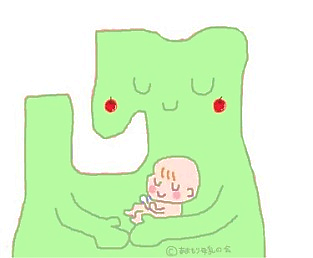 日時：平成30年４月２8日（土）12：30～16：00会場：弘前医療福祉大学　大学棟Ⅰ　４Ｆセミナーホール参加費：一般（１人又は1家族）・学生・会員500円　　　　　会員以外の医療者1000円≪懇親会≫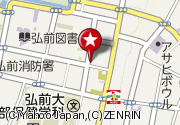 時間：17:30～会場：Sobabar　ciliegio～チリエージョ青森県 弘前市元長町11-3参加費：5000円参加ご希望の方は所属・氏名を記入の上、各欄へ〇をお願いいたします。当日参加も可能ですが、懇親会の参加は４月６日（金）までにお願いします。所属：　　　　　　　　　　　　　　　　　　　　　　参加申し込み・問い合わせ：国立病院機構弘前病院　母子医療センター　      　ＴＥＬ：0172‐32‐4315　　　FAX：0172‐35‐5334 